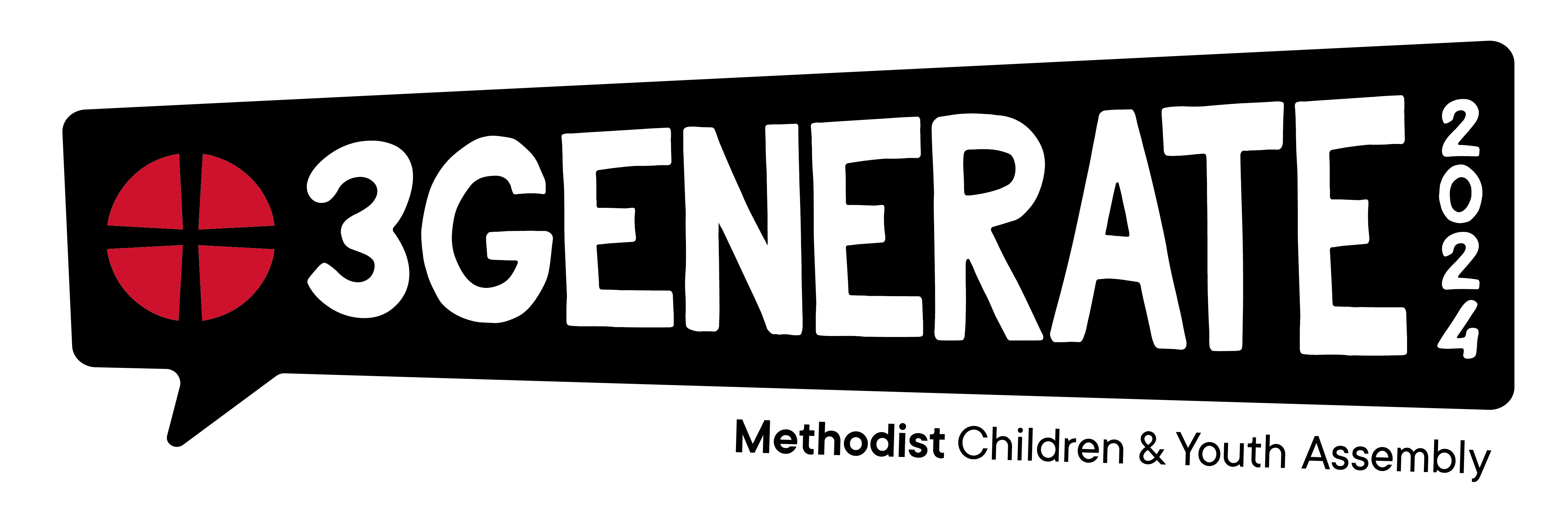 Cheque Form
Thank you for your booking for 3Generate 2024To validate your booking, please complete this form and send to 3Generate (at the address below) along with your payment cheque, within 30 days. If you wish to pay via BACS, please email 3generate@methodistchurch.org.ukPlease make cheques payable to: The Methodist Church FundGroup Name:Group Leader (key contact):Leader’s Email:District CircuitTreasurer Name/ Who’s payingTreasurer emailTreasurer phone numberBooking Reference Number (on ticket email):Example: IK-TK01-0000XXXXTotal number of 8-18s Weekend Tickets:                                                          x £120£Total number of 8-18s Saturday Tickets:                                                                                                                x £60£Total number of 18-23sWeekend TicketsX £120£Total number of 18-23s Saturday only TicketsX£60£Total number of 4-7s Short Day First Child Tickets:                                x£40£     Total number of 4-7s Short Day Additional Child Tickets:                                        x £30£Total number of 4-7s Long Day First Child Tickets:                                x£50£     Total number of 4-7s Long Day Additional Child Tickets:                                        x £40£Cheque Total:£Notes: